								Toruń, 14 kwietnia 2024 roku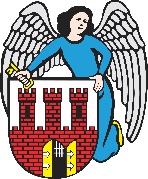    Radny Miasta Torunia        Piotr Lenkiewicz								Sz. Pan								Michał Zaleski								Prezydent Miasta ToruniaZAPYTANIAPowołując się na § 18.4 Regulaminu Rady Miasta Torunia zwracam się do Pana Prezydenta z zapytaniami:- jak w planie budowy dróg lokalnych wygląda kompleksowy remont odcinka ul. Rudackiej (w zaznaczonej na załączniku lokalizacji)Obecny stan nawierzchni jest bardzo zły, a mieszkańcy stale dopytują się, kiedy jest realna możliwość wprowadzenie odcinka do planu kompleksowych działań naprawczych.                                                                        /-/ Piotr Lenkiewicz										Radny Miasta Torunia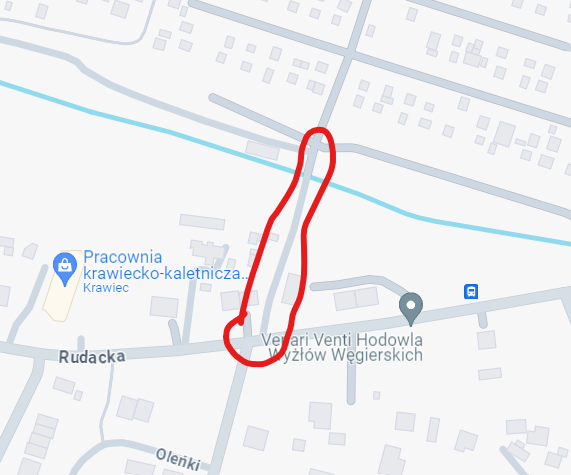 